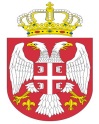  Република СрбијаАутономна Покрајина Војводина							ОПШТИНСКА УПРАВА ОПШТИНЕ ОЏАЦИ       			Одељење за урбанизам, стамбено-комуналне иимовинско-правне послове   		Број: ROP-ODZ-17669-ISAW-2/2019Заводни број: 351-256/2019-01Дана: 19.08.2019. године      О Џ А Ц ИОдељење за урбанизам, стамбено-комуналне и имовинско-правне послове, поступајући по захтеву инвеститора, Вукадиновић Игора из Оџака, улица Железничка бр. 26, поднетом преко пуномоћника Зорић Милана из Бачког Грачаца, за издавање Решења којим се одобрава извођење радова на изградњи прикључка на гасну дистрибутивну мрежу са КМРС и унутрашње гасне инсталације, на катастарској парцели бр. 1441 к.о. Оџаци, на основу члана 8ђ., члана 134. и члана 145. став 1. Закона о планирању и изградњи („Сл.гласник РС“,број 72/09, 81/09-испр., 24/2011, 121/2012, 42/2013- одлука УС, 50/2013- одлука УС, 98/2013-одлука УС, 132/2014, 145/14, 83/18, 31/19 и 37/19 др закон), члана 28. и 29. Правилника о поступку спровођења обједињене процедуре електронским путем („Сл.гласник РС“ 113/2015, 96/2016 и 120/2017), члана 81. став 1. тачка 3. Статута општине Оџаци („Сл. лист општине Оџаци“, број 2/19), члана 19. Одлуке о организацији Општинске управе општине Оџаци („Службени лист општине Оџаци“, број 20/2017), Решења број 03-2-103-2/2019-IV и члана 136. Закона о општем управном поступку („Службени гласник РС“, број 18/2016 и 95/18 аутентично тумачење), доноси:Р Е Ш Е Њ Ео одобрењу извођења радоваОДОБРАВА СЕ инвеститору, Вукадиновић Игору из Оџака, улица Железничка бр. 26, извођење радова на изградњи прикључка на гасну дистрибутивну мрежу са КМРС и унутрашње гасне инсталације у Оџацима-пословни објекат,  на катастарској парцели бр. 1441 к.о. Оџаци, површине 2875 m2. Oбјекат је категорије Г, класификационе ознаке 222100.Саставни део овог Решења су: Локацијски услови бр. ROP-ODZ-17669-LOC-1/2019 од 25.07.2019.године;Главна свеска идејног пројекта израђена под бројем Г 72-19 ИДП, август 2019. године, од стране „Ласта пројект“ Нови Сад, Булевар Цара Лазара бр. 90 одговорно лице Ратко Вуца, главни пројектант Милан Зорић, дипл.инж.маш., лиценца ИКС бр. 330 А877 05;Идејни пројекат – свеска 6 – пројекат машинских инсталација, израђен под бројем Г 72-19 ИДП, август 2019, од стране „Ласта пројект“ Нови Сад, одговорно лице Ратко Вуца, дипл.инж.маш, главни пројектант Милан Зорић дипл.инж.маш., лиценца ИКС бр. 330 А877 05.Предрачунска вредност радова износи 944.112,00 динара.На основу члана 12. Одлуке о утврђивању доприноса за уређивање грађевинског земљишта („Сл.лист општине Оџаци“, бр 4/2015 и 14/17), доприноси за уређивање грађевинског земљишта се не обрачунавају.Обавезује се инвеститор да најкасније осам дана пре почетка извођења радова, пријави почетак извођења радова надлежном органу. Орган надлежан за доношење решења не упушта се у оцену техничке документације која чини саставни део решења, те у случају штете настале као последица примене исте, за коју се накнадно утврди да није у складу са прописима и правилима струке, за штету солидарно одговарају пројектант који је израдио и потписао техничку документацију и инвеститор радова. По завршетку изградње, односно извођењу радова из члана 1. овог решења, на захтев инвеститора, надлежни орган може издати употребну дозволу.Правоснажно решење, за објекте који се у складу са одредбама закона којим се уређује упис у јавну књигу о евиденцији непокретности и правима на њима могу уписати у јавну евиденцију, представља основ за упис у јавну књигу о евиденцији непокретности и правима на њима.О б р а з л о ж е њ еИнвеститор радова, Вукадиновић Игор из Оџака, улица Железничка бр. 26, преко пуномоћника, Зорић Милана из Бачког Грачаца, обратио се овом органу захтевом, у форми електронског документа, за издавање Решења о одобрењу извођења радова ближе описаних у диспозитиву овог решења.Уз захтев, подносилац захтева је доставио:Главна свеска идејног појекта израђена под бројем Г 72-19 ИДП, август 2019. године, од стране „Ласта пројект“ Нови Сад, Булевар Цара Лазара бр. 90 одговорно лице Ратко Вуца, дипл.инж.маш., главни пројектант  Милан Зорић,   дипл.инж.маш., лиценца ИКС бр. 330 А877 05;Идејни пројекат – свеска 6 – пројекат машинских  инсталација,   израђен под бројем Г 72-19 ИДП, август 2019. године, од стране „Ласта пројект“ Нови Сад, одговорни пројектант Ратко Вуца, дипл.инж.маш., главни пројектант Милан Зорић, дипл.инж.маш., лиценца ИКС бр. 330 А877 05;Пуномоћ- овлашћење за подношење захтева;Услови за пројектовање и прикључење издати од стране Епс дистрибуција Сомбор, број 8А 1.1.0.-Д 07.07.-221122/3 од 15.07.2019. године;Услови за пројектовање и прикључење издати од стране ЈП „Србијагас“, 06-02-1/К-771 од 24.07.2019. године;Катастарско топографски план;Копија плана катастарске парцеле 1441 к.о. Оџаци;Препис листа непокретности бр. 4630  к.о. Оџаци иДоказ о уплати прописаних такси и накнада за Централну евиденцију.	Поступајући по захтеву, овај орган је извршио проверу испуњености формалних услова и утврдио да су формални услови из члана 29. Правилника о поступку спровођења обједињене процедуре електронским путем („Сл.гласник РС“, бр. 113/2015, 96/16 и 120/2017) испуњени. 	На основу члана 12. Одлуке о утврђивању доприноса за уређивање грађевинског земљишта („Сл.лист општине Оџаци“, бр 4/2015 и 14/17), доприноси за уређивање грађевинског земљишта се не обрачунавају.	На основу напред утврђеног, а у складу са чланом 145. Закона о планирању и изградњи („Сл.гласник РС“,број 72/09, 81/09-испр., 24/2011, 121/2012, 42/2013- одлука УС, 50/2013- одлука УС, 98/2013-одлука УС, 132/2014, 145/14, 83/18, 31/19 и 37/19 др закон), донето је решење као у диспозитиву.	ПОУКА О ПРАВНОМ ЛЕКУ: Против овог решења може се изјавити жалба у року од 8 дана од дана пријема истог, кроз Централни информациони систем за електронско поступање у оквиру обједињене процедуре, Покрајинском секретаријату за eнергетику, грађевину и саобраћај у Новом Саду, ул. Булевар Михајла Пупина број 16.  Обрадио:дипл.правник Светлана Јовановић							           Руководилац Одељења,                                                                                  дипл.инж.грађ. Татјана Стаменковић